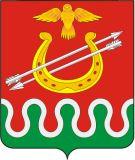 Администрация Боготольского районаКрасноярского краяПОСТАНОВЛЕНИЕ«10» июля 2015 года			г. Боготол					№ 369 – пО внесении изменений в постановление Администрации Боготольского района Красноярского края от 21.10.2013 № 792-п «Об утверждении муниципальной программы Боготольского района «Содействие развитию местного самоуправления»В соответствии со статьей 179 Бюджетного кодекса Российской Федерации, со статьей 30 Устава Боготольского района, постановлением Администрации Боготольского района от 05.08.2013 № 560-п «Об утверждении Порядка принятия решений о разработке муниципальных программ Боготольского района, их формировании и реализации»ПОСТАНОВЛЯЮ:1.Внести в постановление Администрации Боготольского района Красноярского края от 21.10.2013 № 792-п « Об утверждении муниципальной программы Боготольского района Красноярского края «Содействие развитию местного самоуправления» следующие изменения:1.1.в муниципальной программе Боготольского района Красноярского края «Содействие развитию местного самоуправления»:в разделе 1 «Паспорт муниципальной программы»:в строке «Подпрограммы программы» исключить подпрограмму 2;в строке «Цель Программы» слова «и эффективной реализации органами местного самоуправления полномочий, закрепленных за муниципальными образованиями района» исключить;в строке «Задачи Программы» пункт «2.Стимулирование повышения профессионального уровня муниципального управления и обмена успешным опытом среди муниципальных образований района» исключить;в строке «Целевые показатели и показатели результативности Программы» слова «доля муниципальных образований, принявших в отчетном году участие в конкурсе «На лучшую организацию работы представительного органа муниципального образования» в Боготольском районе от общего количества муниципальных образований района (увеличение с 0,4% в 2014 году до 0,6% в 2017 году) исключить;строку «Ресурсное обеспечение Программы» изложить в следующей редакции:подпункт 5 пункта 6 раздела 2 исключить;пункт 19-22 раздела 2 исключить;абзац второй пункта 1 раздела 3 исключить;в пункте 2 раздела 3 слова «и эффективной реализации органами местного самоуправления полномочий, закрепленных за муниципальными образованиями района» исключить;абзац второй пункта 3 раздела 3 исключить;пункт 4 раздела 5 исключить;абзац второй пункта 1 раздела 6 исключить;абзац четвертый пункта 3 раздела 6 исключить;абзац пятый пункта 3 раздела 6 исключить;раздел 9 изложить в следующей редакции:Общий объем финансирования программы – 40552,6 тыс. рублей, в том числе:2014 год – 11125,2 тыс. рублей;2015 год – 13292,6 тыс. рублей;2016 год – 8067,4 тыс. рублей;2017 год – 8067,4 тыс. рублейв том числе:средства районного бюджета – 35052,0 тыс. рублей:2014 год – 9703,0 тыс. рублей;2015 год – 9214,2 тыс. рублей;2016 год – 8067,4 тыс. рублей;2017 год – 8067,4 тыс. рублейсредства краевого бюджета – 5459,6 тыс. рублей:2014 год - 1422,2 тыс. рублей;2015 год – 4037,4 тыс. рублей;2016 год – 0,0 тыс. рублей;2017 год – 0,0 тыс. рублейбюджеты сельсоветов – 41,0 тыс. рублей:2014 год – 0,0 тыс. рублей;2015 год – 41,0 тыс. рублей;2016 год – 0,0 тыс. рублей;2017 год – 0,0 тыс. рублей.В приложении № 1 к Паспорту муниципальной программы:строки 8-10 признать утратившим силу;в строке 12 цифру «5» заменить цифрой «3».Приложение № 1 к муниципальной программе «Распределение планируемых расходов за счет средств районного бюджета по мероприятиям и подпрограммам муниципальной программы «Содействие развитию местного самоуправления» изложить в новой редакции согласно приложению № 1 к настоящему постановлению.	Приложение № 2 к муниципальной программе «Ресурсное обеспечение и прогнозная оценка расходов на реализацию целей муниципальной программы Боготольского района «Содействие развитию местного самоуправления» с учетом источников финансирования, в том числе по уровням бюджетной системы» изложить в новой редакции согласно приложению № 2 к настоящему постановлению.	1.2. В подпрограмме 1 «Содействие созданию безопасных и комфортных условий функционирования объектов муниципальной собственности, развитию муниципальных учреждений»:в разделе 1паспорт подпрограммы:строку  «Объемы и источники финансирования Подпрограммы» изложить в следующей редакции:пункт 2 раздела 2.7. изложить в новой редакции:«Всего на реализацию подпрограммы потребуется 5923,8 тыс. рублей, в том числе:5459,6 тыс. рублей средства краевого бюджета423,2 тыс. рублей средства районного бюджета41,0 тыс. рублей за счет бюджетов сельсоветов,Объем финансирования по годам реализации подпрограммы:2014 год – 1445,4 тыс. рублей, в том числе:1422,2 тыс. рублей средства краевого бюджета;23,2 тыс. рублей средства районного бюджета.2015 год – 4078,4 тыс. рублей, в том числе:4037,4 тыс. рублей средства краевого бюджета;0 тыс. рублей средства районного бюджета;41,0 тыс. рублей средства бюджетов сельсоветов.2016 год - 200,0 тыс. рублей средства районного бюджета.2017 год - 200,0 тыс. рублей средства районного бюджета.Приложение № 2 к подпрограмме 1 «Перечень мероприятий подпрограммы «Содействие созданию безопасных и комфортных условий функционирования объектов муниципальной собственности, развитию муниципальных учреждений» изложить в новой редакции согласно приложению № 3 к настоящему постановлению;1.3. Подпрограмму 2 «Стимулирование органов местного самоуправления района эффективной реализации полномочий, закрепленных за муниципальными образованиями путем проведения конкурсов лучший практик»» исключить.1.4. В подпрограмме 3 «Содействие созданию безопасных и комфортных условий функционирования объектов муниципальной собственности, развитию муниципальных учреждений»:в разделе 1.Паспорт подпрограммы:строку  «Объемы и источники финансирования Подпрограммы» изложить в следующей редакции: пункт 2 раздела 2.7. изложить в новой редакции:«Всего на реализацию подпрограммы потребуется за счет средств районного бюджета потребуется 34628,8 тыс. рублей, в том числе:2014 год – 9679,8 тыс. рублей;2015 год – 9214,2 тыс. рублей;2016 год – 7 867,4 тыс. рублей;2017 год – 7 867,4 тыс. рублей;В приложение № 2 к подпрограмме 3 «Перечень мероприятий подпрограммы:строку 11 изложить в следующей редакции:2.Контроль над исполнением настоящего постановления возложить на Бакуневич Н.В. - заместителя главы администрации по финансово-экономическим вопросам.3.Настоящее постановление опубликовать в периодическом печатном издании «Официальный вестник Боготольского района» и разместить на официальном сайте Боготольского района в сети Интернет www.bogotol-r.ru.4.Постановление вступает в силу в день, следующий за днем его официального опубликования (обнародования).Глава администрацииБоготольского района								Н.В. КраськоПриложение № 1к постановлению администрацииБоготольского районаот «10» июля 2015 № 369 - пРаспределение планируемых расходов за счет средств районного бюджета по мероприятиям и подпрограммам муниципальной программы «Содействие развитию местного самоуправления»Приложение № 2к постановлению администрацииБоготольского районаот «10» июля 2015 № 369- пПриложение № 3к постановлению администрацииБоготольского районаот «10» июля 2015 № 369 - пПеречень мероприятий подпрограммы «Содействие созданию безопасных и комфортных условий функционирования объектов муниципальной собственности, развитию муниципальных учреждений»Руководительфинансового управления											Н.Ф. СоловьеваРесурсное обеспечение ПрограммыОбщий объем финансирования программы – 40552,6 тыс. рублей, в том числе:2014 год – 11125,2 тыс. рублей;2015 год – 13292,6 тыс. рублей;2016 год – 8067,4 тыс. рублей;2017 год – 8067,4 тыс. рублейв том числе:средства районного бюджета – 35052,0 тыс. рублей:2014 год – 9703,0 тыс. рублей;2015 год – 9214,2 тыс. рублей;2016 год – 8067,4 тыс. рублей;2017 год – 8067,4 тыс. рублейсредства краевого бюджета – 5459,6 тыс. рублей:2014 год - 1422,2 тыс. рублей;2015 год – 4037,4 тыс. рублей;2016 год – 0,0 тыс. рублей;2017 год – 0,0 тыс. рублейбюджеты сельсоветов – 41,0 тыс. рублей:2014 год – 0,0 тыс. рублей;2015 год – 41,0 тыс. рублей;2016 год – 0,0 тыс. рублей;2017 год – 0,0 тыс. рублей.Объемы и источники финансирования Подпрограммы Общий объем бюджетных ассигнований на реализацию подпрограммы по годам составляет 5923,8 тыс. рублей в том числе:5459,6 тыс. рублей средства краевого бюджета;423,2 тыс. рублей средства районного бюджета;41,0 тыс. рублей за счет бюджетов сельсоветовОбъем финансирования по годам реализации подпрограммы:2014 год – 1445,4 тыс. рублей, в том числе:1422,2 тыс. рублей средства краевого бюджета;23,2 тыс. рублей средства районного бюджета.2015 год – 4078,4 тыс. рублей, в том числе:4037,4 тыс. рублей средства краевого бюджета;0,0 тыс. рублей средства районного бюджета;41,0 тыс. рублей средства бюджетов сельсоветов. 2016 год – 200,0 тыс. рублей средства районного бюджета;2017 год – 200,0 тыс. рублей средства районного бюджетаОбъемы и источники финансирования Подпрограммы Общий объем финансирования подпрограммы 34628,8 тыс. рублей за счет средств районного бюджета, в том числе по годам:2014 год – 9679,8 тыс. рублей;2015 год – 9214,2 тыс. рублей;2016 год – 7 867,4 тыс. рублей;2017 год – 7 867,4 тыс. рублей2.1.Руководство и управление в сфере организационно-кадровой, муниципальной службыАдминистрация Боготольского района50101041305ХХХ**8049,97593,66482,76482,728608,9Обеспечение реализации подпрограммыСтатус (муниципальная программа, подпрограмма) Наименование муниципальной программы, подпрограммыНаименование ГРБСКод бюджетной классификацииКод бюджетной классификацииКод бюджетной классификацииКод бюджетной классификацииКод бюджетной классификацииКод бюджетной классификацииКод бюджетной классификацииРасходы, (тыс. руб.)Расходы, (тыс. руб.)Расходы, (тыс. руб.)Расходы, (тыс. руб.)Расходы, (тыс. руб.)Статус (муниципальная программа, подпрограмма) Наименование муниципальной программы, подпрограммыНаименование ГРБСГРБСРзПрЦСРЦСРЦСРВР20142014201520162017Итого на 2014-2017 годыСтатус (муниципальная программа, подпрограмма) Наименование муниципальной программы, подпрограммыНаименование ГРБСГРБСРзПрЦСРЦСРЦСРВР20142014201520162017Итого на 2014-2017 годыМуниципальная программа «Содействие развитию местного самоуправления»всего расходные обязательства по Программехххххх11125,211125,213292,68067,48067,440552,6Муниципальная программа «Содействие развитию местного самоуправления»в том числе по ГРБС:Муниципальная программа «Содействие развитию местного самоуправления»Управление образования502070213177462441422,21422,20,00,00,01422,2Муниципальная программа «Содействие развитию местного самоуправления»Управление образования5020702131874624423,223,20,00,00,023,2Муниципальная программа «Содействие развитию местного самоуправления»Критовский сельсовет503140313177460,00,04037,40,00,04037,4Муниципальная программа «Содействие развитию местного самоуправления»Критовский сельсовет105050501297460,00,041,00,00,041,0Муниципальная программа «Содействие развитию местного самоуправления»Администрация  района9679,89679,89214,28067,48067,435028,8Подпрограмма 1«Содействие созданию безопасных и комфортных условий функционирования объектов муниципальной собственности, развитию муниципальных учреждений»всего расходные обязательства хххххх1445,41445,44078,4200,00200,005923,8Подпрограмма 1«Содействие созданию безопасных и комфортных условий функционирования объектов муниципальной собственности, развитию муниципальных учреждений»в том числе по ГРБС:Подпрограмма 1«Содействие созданию безопасных и комфортных условий функционирования объектов муниципальной собственности, развитию муниципальных учреждений»Управление образования502070213177462441422,21422,20,000,000,001422,2Подпрограмма 1«Содействие созданию безопасных и комфортных условий функционирования объектов муниципальной собственности, развитию муниципальных учреждений»Управление образования5020702131874624423,2023,200,000,000,0023,20Подпрограмма 1«Содействие созданию безопасных и комфортных условий функционирования объектов муниципальной собственности, развитию муниципальных учреждений»Критовский сельсовет503140313177465400,00,04037,40,00,04037,4Подпрограмма 1«Содействие созданию безопасных и комфортных условий функционирования объектов муниципальной собственности, развитию муниципальных учреждений»Критовский сельсовет105050501297462440,00,041,00,00,041,0Подпрограмма 1«Содействие созданию безопасных и комфортных условий функционирования объектов муниципальной собственности, развитию муниципальных учреждений»Администрация Боготольского района501011313187462400,00,00,0200,0200,0400,0Подпрограмма 3«Обеспечение реализации муниципальной программы «Содействие развитию местного самоуправления»всего расходные обязательства501010413300190009679,89679,89214,27867,47867,434628,8Подпрограмма 3«Обеспечение реализации муниципальной программы «Содействие развитию местного самоуправления»в том числе по ГРБСПодпрограмма 3«Обеспечение реализации муниципальной программы «Содействие развитию местного самоуправления»Администрация Боготольского района501010413300190009679,89679,89214,27867,47867,434628,8Ресурсное обеспечение и прогнозная оценка расходов на реализацию целей муниципальной программы Боготольского района «Содействие развитию местного самоуправления» с учетом источников финансирования, в том числе по уровням бюджетной системыРесурсное обеспечение и прогнозная оценка расходов на реализацию целей муниципальной программы Боготольского района «Содействие развитию местного самоуправления» с учетом источников финансирования, в том числе по уровням бюджетной системыРесурсное обеспечение и прогнозная оценка расходов на реализацию целей муниципальной программы Боготольского района «Содействие развитию местного самоуправления» с учетом источников финансирования, в том числе по уровням бюджетной системыРесурсное обеспечение и прогнозная оценка расходов на реализацию целей муниципальной программы Боготольского района «Содействие развитию местного самоуправления» с учетом источников финансирования, в том числе по уровням бюджетной системыРесурсное обеспечение и прогнозная оценка расходов на реализацию целей муниципальной программы Боготольского района «Содействие развитию местного самоуправления» с учетом источников финансирования, в том числе по уровням бюджетной системыРесурсное обеспечение и прогнозная оценка расходов на реализацию целей муниципальной программы Боготольского района «Содействие развитию местного самоуправления» с учетом источников финансирования, в том числе по уровням бюджетной системыРесурсное обеспечение и прогнозная оценка расходов на реализацию целей муниципальной программы Боготольского района «Содействие развитию местного самоуправления» с учетом источников финансирования, в том числе по уровням бюджетной системыРесурсное обеспечение и прогнозная оценка расходов на реализацию целей муниципальной программы Боготольского района «Содействие развитию местного самоуправления» с учетом источников финансирования, в том числе по уровням бюджетной системыСтатусНаименование муниципальной программы, подпрограммы муниципальной программыОтветственный исполнитель, соисполнителиОценка расходов (тыс. руб.), годыОценка расходов (тыс. руб.), годыОценка расходов (тыс. руб.), годыОценка расходов (тыс. руб.), годыОценка расходов (тыс. руб.), годыСтатусНаименование муниципальной программы, подпрограммы муниципальной программыОтветственный исполнитель, соисполнители2014201520162017Итого 2014 − 2017 годы Муниципальная программа «Содействие развитию местного самоуправления»Всего11125,213292,68067,48067,4040552,6Муниципальная программа «Содействие развитию местного самоуправления»в том числеМуниципальная программа «Содействие развитию местного самоуправления»федеральный бюджет0,000,000,000,000,00Муниципальная программа «Содействие развитию местного самоуправления»краевой бюджет1422,24037,40,000,005459,6Муниципальная программа «Содействие развитию местного самоуправления»районный бюджет9703,09214,28067,408067,4035028,8Муниципальная программа «Содействие развитию местного самоуправления»бюджеты сельсоветов 0,041,000,00,041,0Подпрограмма 1«Содействие созданию безопасных и комфортных условий функционирования объектов муниципальной собственности, развитию муниципальных учреждений»Всего1445,44078,4200,00200,005923,8Подпрограмма 1«Содействие созданию безопасных и комфортных условий функционирования объектов муниципальной собственности, развитию муниципальных учреждений»в том числеПодпрограмма 1«Содействие созданию безопасных и комфортных условий функционирования объектов муниципальной собственности, развитию муниципальных учреждений»федеральный бюджет0,000,000,000,000,00Подпрограмма 1«Содействие созданию безопасных и комфортных условий функционирования объектов муниципальной собственности, развитию муниципальных учреждений»краевой бюджет1422,24037,40,000,005459,6Подпрограмма 1«Содействие созданию безопасных и комфортных условий функционирования объектов муниципальной собственности, развитию муниципальных учреждений»районный бюджет23,200,0200,00200,00423,2Подпрограмма 1«Содействие созданию безопасных и комфортных условий функционирования объектов муниципальной собственности, развитию муниципальных учреждений»бюджеты сельсоветов0,041,00,00,041,0Подпрограмма 3«Обеспечение реализации муниципальной программы «Содействие развитию местного самоуправления» Всего9679,89214,27867,407867,4034628,8Подпрограмма 3«Обеспечение реализации муниципальной программы «Содействие развитию местного самоуправления» в том числеПодпрограмма 3«Обеспечение реализации муниципальной программы «Содействие развитию местного самоуправления» федеральный бюджет0,00,00,00,00,0Подпрограмма 3«Обеспечение реализации муниципальной программы «Содействие развитию местного самоуправления» краевой бюджет0,00,00,00,00,0Подпрограмма 3«Обеспечение реализации муниципальной программы «Содействие развитию местного самоуправления» районный бюджет9679,89214,27867,407867,4034628,8Наименование подпрограммы, задачи, мероприятийГРБС Код бюджетной классификацииКод бюджетной классификацииКод бюджетной классификацииКод бюджетной классификацииРасходы (тыс. руб.), годыРасходы (тыс. руб.), годыРасходы (тыс. руб.), годыРасходы (тыс. руб.), годыРасходы (тыс. руб.), годыОжидаемый результат от реализации подпрограммного мероприятия (в натуральном выражении)Наименование подпрограммы, задачи, мероприятийГРБС ГРБСРзПрЦСРВР2014 год2015 год2016 год2017 годИтого на 2014-2017 годыОжидаемый результат от реализации подпрограммного мероприятия (в натуральном выражении)Цель. Создание безопасных и комфортных условий функционирования объектов муниципальной собственности, развитие муниципальных учрежденийЦель. Создание безопасных и комфортных условий функционирования объектов муниципальной собственности, развитие муниципальных учрежденийЦель. Создание безопасных и комфортных условий функционирования объектов муниципальной собственности, развитие муниципальных учрежденийЦель. Создание безопасных и комфортных условий функционирования объектов муниципальной собственности, развитие муниципальных учрежденийЦель. Создание безопасных и комфортных условий функционирования объектов муниципальной собственности, развитие муниципальных учрежденийЦель. Создание безопасных и комфортных условий функционирования объектов муниципальной собственности, развитие муниципальных учрежденийЦель. Создание безопасных и комфортных условий функционирования объектов муниципальной собственности, развитие муниципальных учрежденийЦель. Создание безопасных и комфортных условий функционирования объектов муниципальной собственности, развитие муниципальных учрежденийЦель. Создание безопасных и комфортных условий функционирования объектов муниципальной собственности, развитие муниципальных учрежденийЦель. Создание безопасных и комфортных условий функционирования объектов муниципальной собственности, развитие муниципальных учрежденийЦель. Создание безопасных и комфортных условий функционирования объектов муниципальной собственности, развитие муниципальных учрежденийЦель. Создание безопасных и комфортных условий функционирования объектов муниципальной собственности, развитие муниципальных учрежденийЗадача. Улучшение состояния имущества, находящегося в муниципальной собственностиЗадача. Улучшение состояния имущества, находящегося в муниципальной собственностиЗадача. Улучшение состояния имущества, находящегося в муниципальной собственностиЗадача. Улучшение состояния имущества, находящегося в муниципальной собственностиЗадача. Улучшение состояния имущества, находящегося в муниципальной собственностиЗадача. Улучшение состояния имущества, находящегося в муниципальной собственностиЗадача. Улучшение состояния имущества, находящегося в муниципальной собственностиЗадача. Улучшение состояния имущества, находящегося в муниципальной собственностиЗадача. Улучшение состояния имущества, находящегося в муниципальной собственностиЗадача. Улучшение состояния имущества, находящегося в муниципальной собственностиЗадача. Улучшение состояния имущества, находящегося в муниципальной собственностиЗадача. Улучшение состояния имущества, находящегося в муниципальной собственностиМероприятие:Создание безопасных и комфортных условий функционирования объектов муниципальной собственности, развитие муниципальных учрежденийУправление образования502070213177462441422,20,00,00,01422,2Не менее чем в 1 муниципальном учреждении района   ежегодно будут созданы безопасные и комфортные условия функционирования муниципальной собственности и/или получат развитие муниципальные учреждения.Создание безопасных и комфортных условий функционирования объектов муниципальной собственности, развитие муниципальных учрежденийУправление образования5020702131874624423,223,2Не менее чем в 1 муниципальном учреждении района   ежегодно будут созданы безопасные и комфортные условия функционирования муниципальной собственности и/или получат развитие муниципальные учреждения.Создание безопасных и комфортных условий функционирования объектов муниципальной собственности, развитие муниципальных учрежденийКритовский сельсовет503140313177465400,04037,40,04037,4Не менее чем в 1 муниципальном учреждении района   ежегодно будут созданы безопасные и комфортные условия функционирования муниципальной собственности и/или получат развитие муниципальные учреждения.Создание безопасных и комфортных условий функционирования объектов муниципальной собственности, развитие муниципальных учрежденийКритовский сельсовет1050505012974624441,041,0Не менее чем в 1 муниципальном учреждении района   ежегодно будут созданы безопасные и комфортные условия функционирования муниципальной собственности и/или получат развитие муниципальные учреждения.Создание безопасных и комфортных условий функционирования объектов муниципальной собственности, развитие муниципальных учрежденийАдминистрация Боготольского района50101131318746240200,0200,0400,0Не менее чем в 1 муниципальном учреждении района   ежегодно будут созданы безопасные и комфортные условия функционирования муниципальной собственности и/или получат развитие муниципальные учреждения.